 А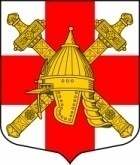 АДМИНИСТРАЦИЯ СИНЯВИНСКОГО ГОРОДСКОГО ПОСЕЛЕНИЯКИРОВСКОГО  МУНИЦИПАЛЬНОГО РАЙОНА ЛЕНИНГРАДСКОЙ ОБЛАСТИП О С Т А Н О В Л Е Н И Еот   «09» июля  2019 г.  № 232Об опубликовании списков избирательных участков для подготовки и проведения выборов  депутатов совета депутатов  Синявинского городского поселения Кировского муниципального района Ленинградской области четвертого созываВ соответствии с пунктом 7 статьи 19 Федерального  закона  от 12 июня 2002 года №67-ФЗ «Об основных гарантиях избирательных прав и права на участие в референдуме граждан Российской Федерации»,  частью 6 статьи 32  Областного закона Ленинградской области от 15 мая 2013 года N 26-оз «О системе избирательных комиссий и избирательных участках в Ленинградской области», руководствуясь постановлением администрации Кировского муниципального района Ленинградской области от 11 января 2013 года № 17 «Об образовании избирательных участков для проведения выборов и референдумов на территории Кировского муниципального района Ленинградской области» (с изменениями, внесёнными постановлением   от 26.06.2019 года №705):1. Опубликовать списки избирательных участков для подготовки и проведения выборов депутатов совета депутатов Синявинского городского поселения Кировского муниципального района Ленинградской области четвёртого созыва  согласно  приложению.2. Опубликовать  настоящее постановление в газете «Наше Синявино» и разместить на официальном сайте  администрации Синявинского городского поселения Кировского муниципального района Ленинградской области.3. Контроль за исполнением настоящего постановления оставляю за собой.И.о. главы администрации					О.Л. ГорчаковРазослано: дело, ТИК Кировского муниципального района (с полномочиями ИКМО),  ОМВД, газета «Наше Синявино», прокуратураПриложениек постановлению  администрацииот  09 июля 2019 года № 232Список избирательных участков для подготовки и проведения выборов  депутатов совета депутатов  Синявинского городского поселения Кировского муниципального района Ленинградской области четвертого созываИзбирательный участок № 575          В границы избирательного участка входит часть территории Синявинского городского поселения Кировского муниципального района Ленинградской области в границах: от юго-западной точки фасада дома № 9 по улице Кравченко городского поселка Синявино вдоль автомобильной стоянки по южной стороне поселка, параллельно а/д Р-21 «Кола», огибая по восточному фасаду дом № 65 по улице Садовой городского поселка Синявино (не включая указанный дом), далее в южном направлении до а/д Р-21 «Кола», далее в восточном направлении по а/д Р – 21 «Кола» до пересечения а/д Р – 21 «Кола» с путепроводом «48 км а/д Р – 21 «Кола», далее в северном направлении по а/д «Подъезд к автодороги «Кола» от автодороги «Шлиссельбург - Нижняя Шальдиха - Путилово - ст. Назия» до пересечения с а/д «Шлиссельбург - Нижняя Шальдиха - Путилово - ст. Назия», далее в западном направлении по а/д «Шлиссельбург - Нижняя Шальдиха - Путилово - ст. Назия» до пересечения с грунтовой дорогой между садоводческими некоммерческими товариществами «Липки» и «Орешек», далее в юго – западном направлении по грунтовой дороге между садоводческими некоммерческими товариществами «Липки» и «Орешек», далее вдоль восточной границы гаражного кооператива «Ладога» до северного фасада дома 4б по улице Кравченко городского поселка Синявино, далее в западном направлении до восточного фасада торгового центра, расположенного по адресу г.п. Синявино, ул. Лесная, д. 18, блок «Д», далее в южном направлении, огибая дом № 11 по улице Кравченко городского поселка Синявино, далее в восточном направлении вдоль северных фасадов домов №№ 12, 10 по улице Кравченко городского поселка Синявино, далее на юг между домами № 10 и № 9 по улице Кравченко  городского  поселка  Синявино  до  юго-западной  точки  фасада дома № 9 по улице Кравченко городского поселка Синявино.          В границы избирательного участка включены: СНТ «Липки», СНТ «Приозерное»,  улицы городского поселка Синявино: Кравченко – дома с 1 по 4, 8, 9, 11, 18, 19, Труда – дома с 5 по 11, Лесная – дома с 36а по 44а.           Помещение участковой избирательной комиссии, помещение для голосования: г.п. Синявино, ул. Лесная, д.18, блок «А»,  МКУ «Культурно-Досуговый центр «Синявино» Синявинского городского поселения Кировского муниципального района Ленинградской области».          Избирательный участок № 576          В границы избирательного участка входит часть территории городского поселка Синявино в границах: от въезда в поселок в западном направлении вдоль а/д Р-21 «Кола» до автозаправочной станции «Норма», далее в северном направлении до границы со Шлиссельбургским городским поселением (СНТ «Орешек»), далее в юго-восточном направлении до восточного фасада здания МКОУ «Синявинская средняя общеобразовательная школа», далее в южном направлении до северо-западной точки фасада дома № 13 по улице Кравченко, далее на восток вдоль северных фасадов домов №№ 13, 12, 10 по улице Кравченко, далее в южном направлении между домами № 10 и № 9 по улице Кравченко, затем в восточном направлении, огибая по восточному фасаду дом № 65 по улице Садовой (включая его), далее в южном направлении до а/д Р-21 «Кола», далее в западном направлении по а/д Р-21 «Кола» до въезда в поселок.           В границы избирательного участка включены: улицы Кравченко – дома 10, 12, 13, Лесная – дома с 1 по 16,  с 31 по 36б, Садовая, Песочная, Зеленая, Луговая; переулки Лесной, Садовый.          Помещение участковой избирательной комиссии, помещение для голосования: г.п. Синявино, ул. Лесная, д.18, блок «А», МКУ «Культурно-Досуговый центр «Синявино» Синявинского городского поселения Кировского муниципального района Ленинградской области».          Избирательный участок № 577         В границы избирательного участка входит часть территории Синявинского городского поселения Кировского муниципального района Ленинградской области в границах: от точки пересечения а/д Р – 21 «Кола» с путепроводом «48 км а/д Р – 21 «Кола» в северном направлении по а/д «Подъезд к автодороги «Кола» от автодороги «Шлиссельбург - Нижняя Шальдиха - Путилово - ст. Назия» до пересечения с а/д «Шлиссельбург - Нижняя Шальдиха - Путилово - ст. Назия», далее в восточном направлении по а/д «Шлиссельбург - Нижняя Шальдиха - Путилово - ст. Назия» до границы с Приладожским городским поселением Кировского муниципального района Ленинградской области (4 км а/д «Шлиссельбург - Нижняя Шальдиха - Путилово - ст. Назия» ), далее вдоль восточной границы садоводческого массива «Восход» до пересечения с а/д Р – 21 «Кола» (57 км а/д Р – 21 «Кола»), далее в западном направлении вдоль а/д «Р – 21 «Кола» до пересечения с а/д подъезд к п. Синявино-2 (54 км а/д Р – 21 «Кола»), далее в южном направлении 1,5 км по а/д подъезд к п. Синявино-2 до автобусной остановки в микрорайоне Синявино-2 городского поселка Синявино, далее в восточном направлении по улице Северной городского поселка Синявино до ОАО «Синявинское», расположенного по улице Восточной городского поселка Синявино дом №14, далее в юго-восточном направлении по улице Восточной городского поселка Синявино, включая жилые дома, расположенные по улице Восточной городского поселка Синявино, далее по улице Круговой городского поселка Синявино, включая жилые дома, расположенные по улице Круговой городского поселка Синявино, далее в западном направлении до пересечения с улицей Дачной городского поселка Синявино, далее по улице Дачной городского поселка Синявино в южном направлении до садоводческого некоммерческого товарищества «Синявинское», далее по границам садоводческих некоммерческих товариществ «Синявинское» и «Соловей» (включая их) до улицы Дачной городского поселка Синявино, далее в западном направлении до улицы Нагорной городского поселка Синявино, далее в северном направлении по улице Нагорной городского поселка Синявино, огибая здание, расположенное по улице Нагорной городского поселка Синявино дом №1, далее в восточном направлении до автобусной остановки в микрорайоне Синявино-2 городского поселка Синявино, далее в северном направлении до пересечения а/д подъезд к п. Синявино-2 и а/д Р – 21 «Кола» (54 км а/д Р – 21 «Кола»), далее в западном направлении по а/д Р – 21 «Кола» до исходной точки (пересечение а/д Р – 21 «Кола» с путепроводом «48 км а/д Р – 21 «Кола»).          В границы избирательного участка включены: садоводческий массив «Восход», СНТ «Синявинское», СНТ «Соловей», улицы городского поселка Синявино микрорайона Синявино - 2: Восточная, Победы, Труда, Школьная, Косая, Красных Зорь, Круговая, Реутова, Южная, Дачная, Северная, Нагорная, Новая.          Помещение участковой избирательной комиссии, помещение для голосования: п. Синявино, мкр. Синявино-2, ул.Победы, д.5а, МКУ «Культурно-Досуговый центр «Синявино» Синявинского городского поселения Кировского муниципального района Ленинградской области».